Фотоотчет о проделанной работе по теме « Зимующие птицы»С 7 декабря по 11 декабря в старшей группе№1 проводилась работа по воспитанию бережного отношения к зимующим птицам. Данная работа поможет детям понять смысл бережного отношения к природе, средообразующей  роли различных трудовых действий на участке, в парке, в лесу, направленных на создание или поддержание хороших условий для животных и птиц ближайшего окружения.Важная роль проводимой работы заключается в том , что- бы пробудить в детях инициативу, элементарную самостоятельность, желание совершать хорошие поступки, проявлять осознанную заботу о живых существах.Проводились беседы о зимующих птицах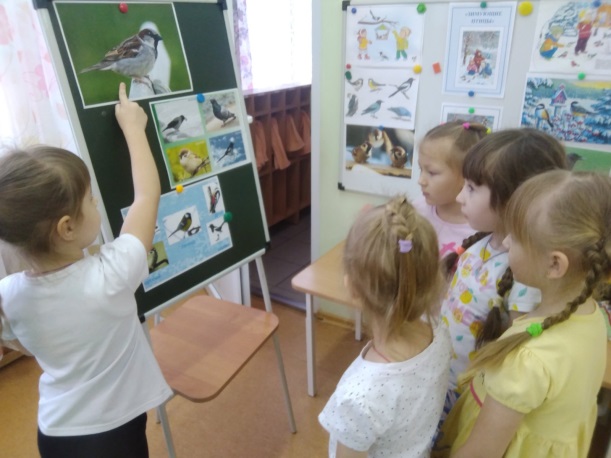 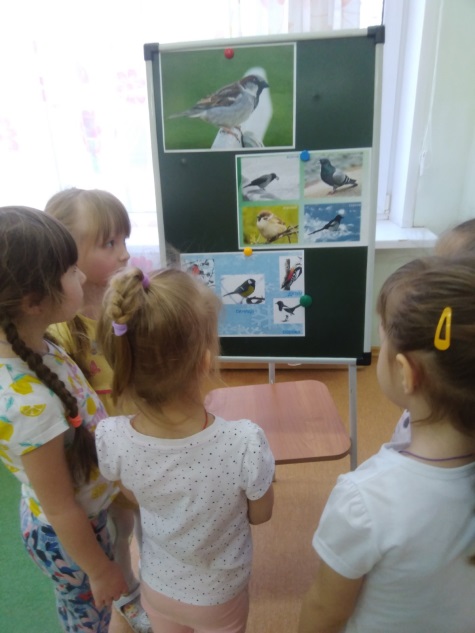 Делали вместе с родителями кормушки:Трудно птицам зимовать ,Надо птицам помогать!Распилить я попросил Досочку еловую,Вместе с папой смастерилПтичкину столовую.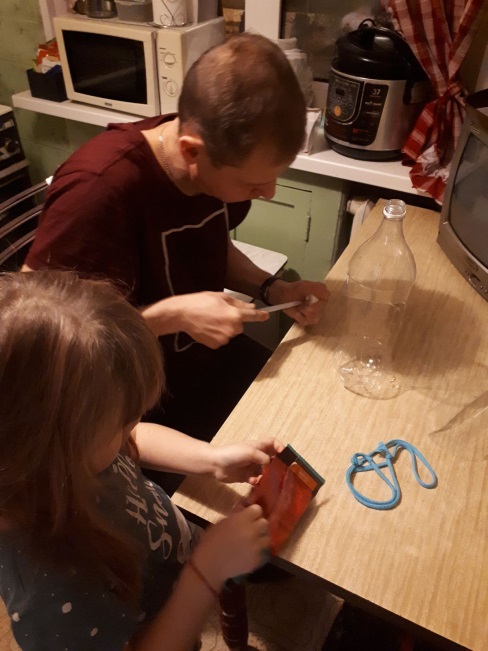 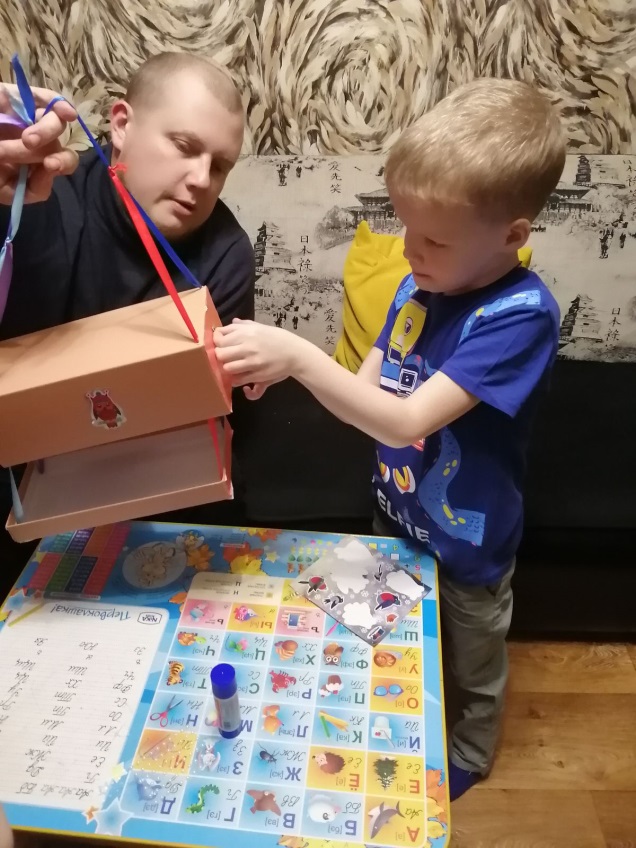 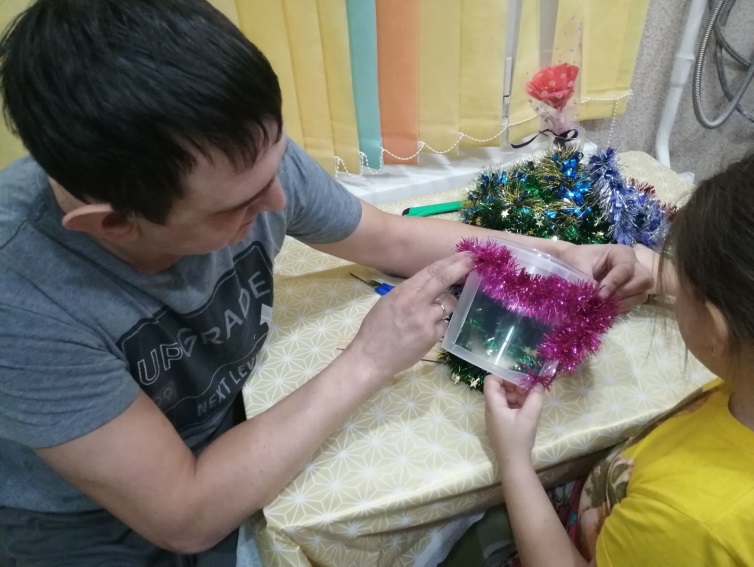 Подкармливали птицПокормите птиц зимойПусть со всех концовК вам слетятся, как домой,Стайки на крыльцо.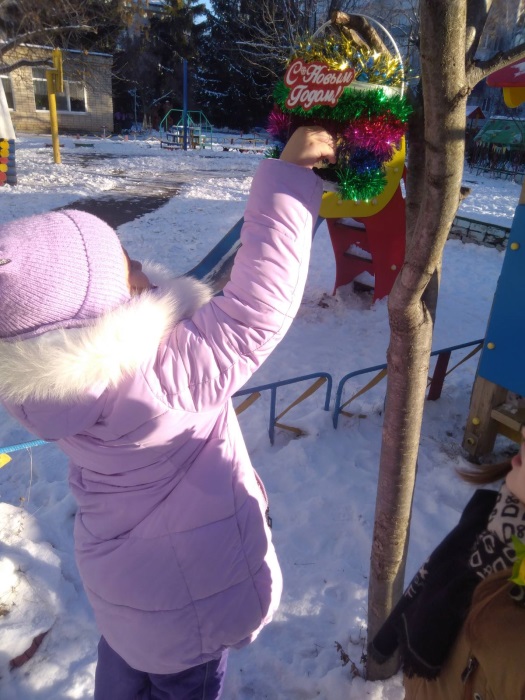 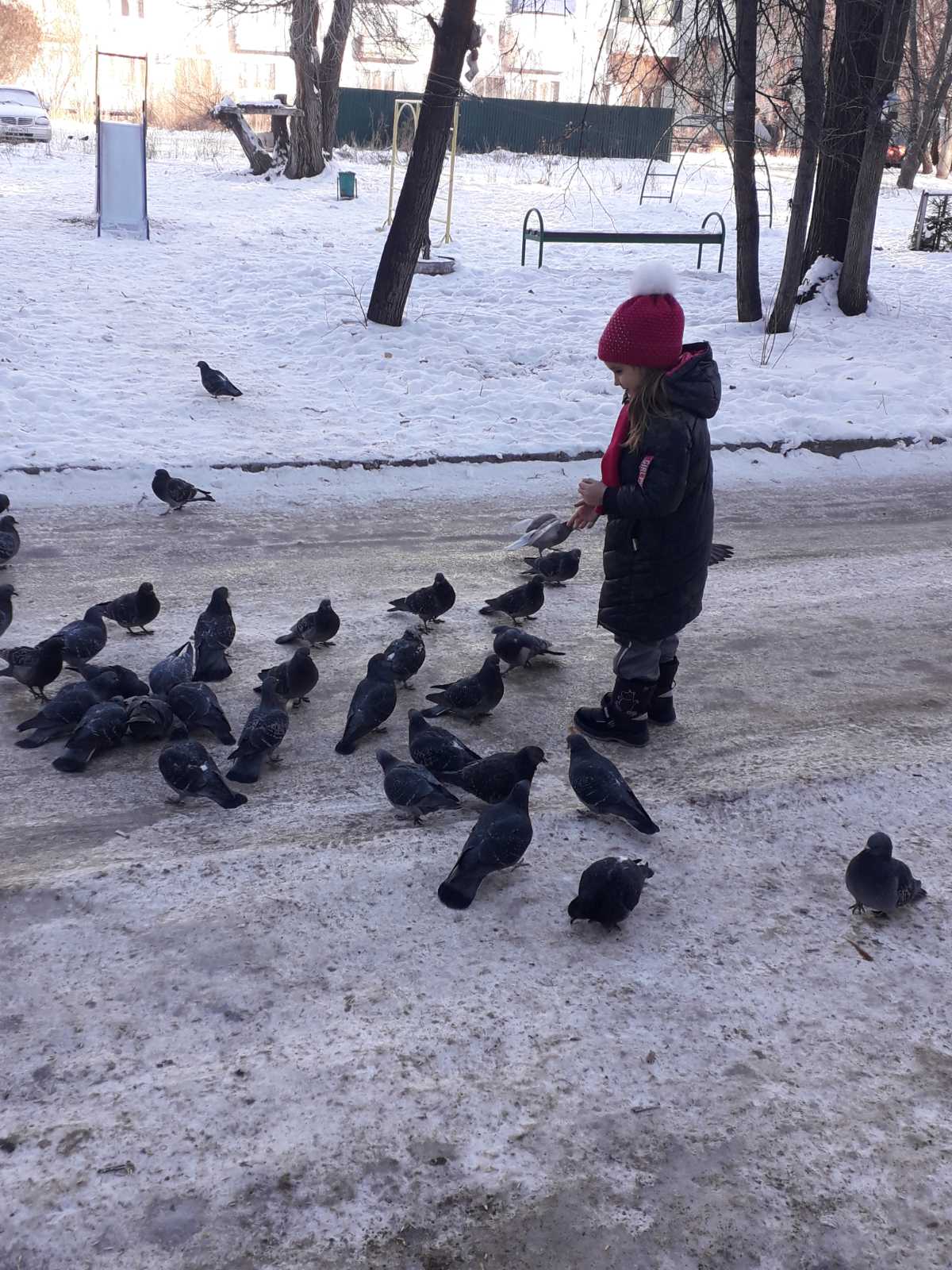 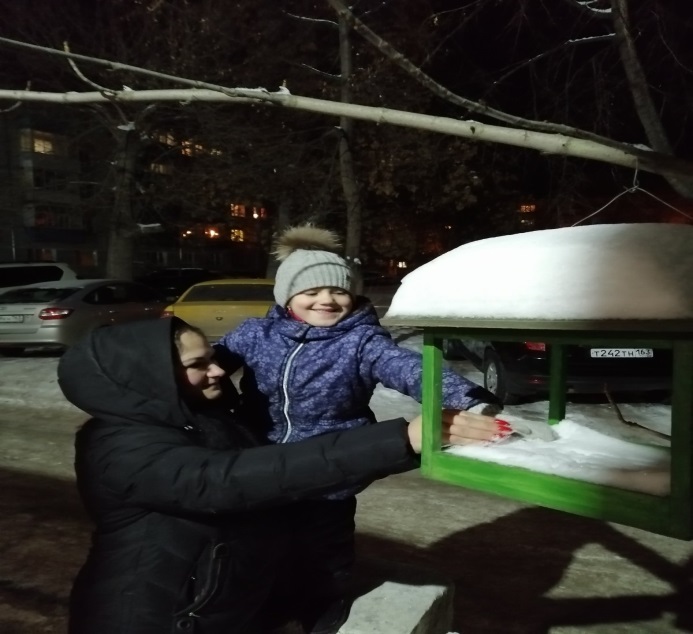 Наблюдали за прилетающими к кормушкам птицами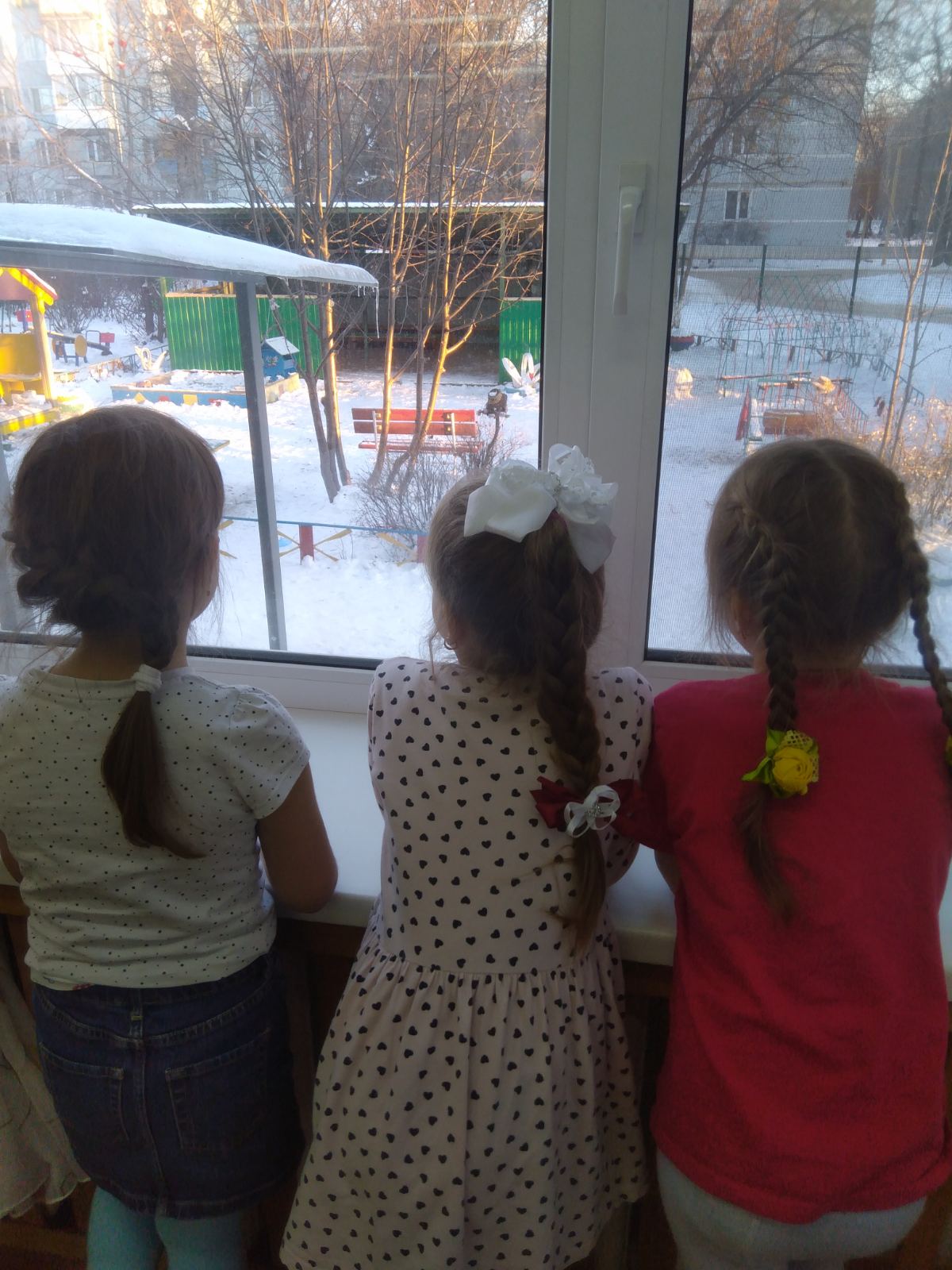 Сколько гибнет их---- не счестьВидеть тяжелоА ведь в нашем сердце есть И для птиц тепло.